17 Novembre 2021Premio Innovazione Toscana (l.r. 9/2017)Verbale sintetico riunione Commissione GiudicatriceElenco partecipantiOrdine del giornoDefinizione dei pesi sui criteri da adottare per la valutazione delle candidatureSintesi della riunioneDefinizione dei pesi sui criteri da adottare per la valutazione delle candidatureLa Commissione Giudicatrice, ai sensi dell’art. 8 comma 2e dell’art. 9 comma 2 del regolamento di bando, procede all’approvazione definitiva della scheda relativa ai pesi da attribuire ai criteri di valutazione e della loro regolazione a seconda delle sezioni del Premio, così come di seguito riportata: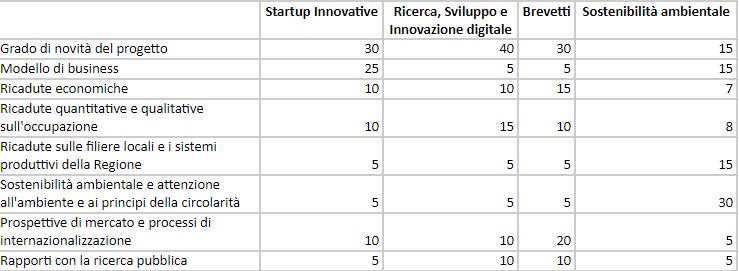 Chiara Cappelli – Presidente della CommissioneGianluca AngustiAndrea ArientiFabia RomagnoliLorenzo Zanni